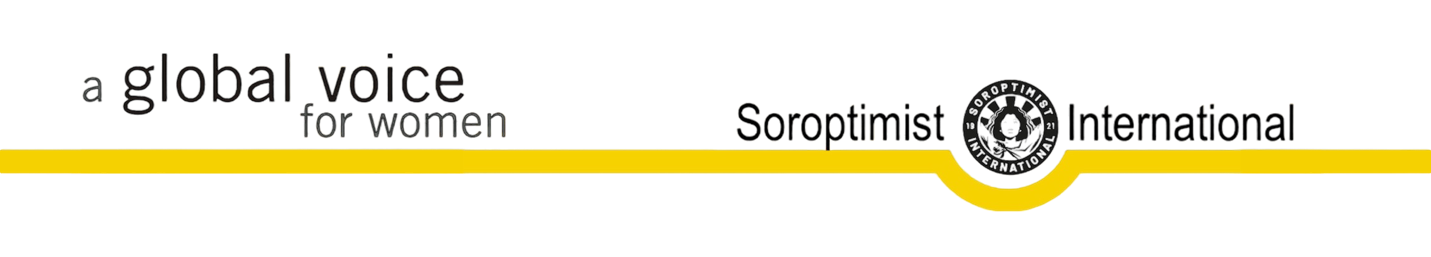 …………………………, den……………………………… ………………………………………………….I håb om at I som lokal avis vil støtte op om sagen, Stop vold mod kvinder, fremsender vi vedhæftet pressemeddelelse om Orange Dage,Ligesom vi vedhæfter fakta om Soroptimist International, som i 2021 fejrede 100-året for stiftelse af den første Soroptimist klub.i ………………………………………. vil vi den 2. december være til stede på ______ i  tidsrummet fraKl. 10 – ? .I Danmark vil mindst 40 klubber støtte op om FN´s internationale dag for afskaffelse af vold mod kvinder.Med venlig hilsenPå vegne af Udvalget for Orange Dage i …………………………………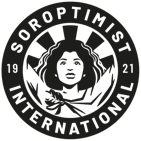 Verdensomspændende organisation af kvinder i erhverv, der gennem serviceprojekter arbejder for at fremme menneskerettigheder og kvinders statusVil du vide mere om Soroptimist International Danmark, se hjemmesiden: https://www.soroptimist-danmark.dk/